Детский сад № 55 «Сосенка» структурное подразделение МБОУ «Верхне-Устькулойская ОШ № 24»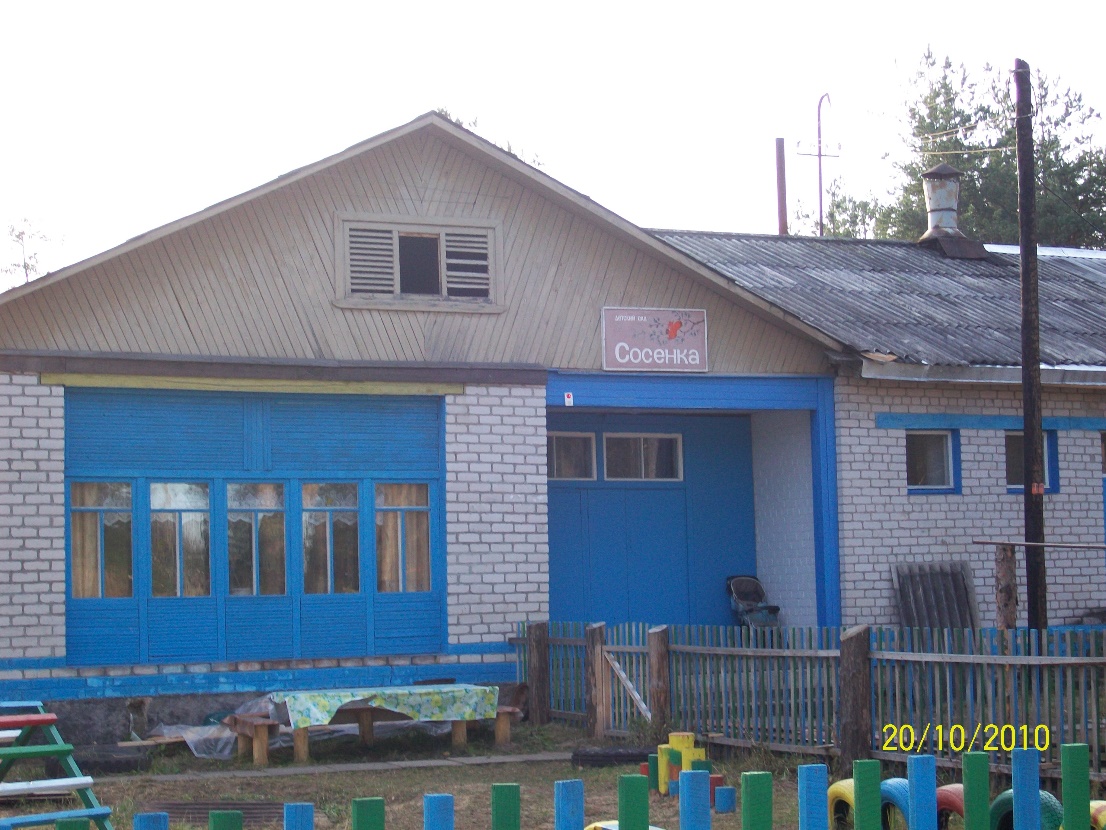 Фактический адрес:165113 д. Мелединская, дом 116,Вельского района, Архангельской области,Телефон (8-818-36) -5-22-46Старший воспитательСтруктурного подразделенияНаталья БорисовнаПеньевскаяЗаведующий хозяйствомМаргарита ВикторовнаФилипповскаяВоспитательОльга НиколаевнаШиловаВоспитательКристина СергеевнаПокумейкоВоспитательОльга КонстантиновнаПименоваПомощник воспитателяАнастасия ВикторовнаПлатуноваПомощник воспитателяЕлена НиколаевнаГостевскаяПомощник воспитателяНадежда МихайловнаБасоваРабочий по обслуживанию зданийПавел НиколаевичПилицынДворникАлександр ФедоровичПилицын